APPENDIX 1Procedure of Make a Match MethodTeachers set up some cards that contain some concept of session, otherwise the    part about the card and the card other answer. Each student receives a one-card hand. Each student think of an answer or a question of card held. Each students seeking a partner who has a card that matches the card (about the answer) Any the student who can match his card before the deadline given points. After one round of cards, shuffled again so that each students gets a different card than before. So forthConclusion or closing APPENDIX IIMake a Match Method as ExperimentalMatch the sentences with the correct answer in the box.Mrs. Rita work in the library. She is a………………….If we want to have our hair cur. We go to a…………..Anton sells many kinds of food in the market. He is a…………..My father repairs cars. He is a……………………Mr. johan work in the garden. He is a………………….Someone who plants rice in the field is a…………………..Mr. Dadang regulates the traffic. He is a……………………Mrs. Nurma makes clothes. She is a………………………….Andri has a toothache. His mother takes him to the……………….Someone who makes delicious food is a……………………….						i. chefrber			j. mechanicAPPENDIX IIITest for Experimental Pre-testChoose the correct answer by crossing a, b, c or dThe ………. Deliver the mail and package everyday.Blacksmith 	b. fisherman	c. postman	d. reporterWho plants rice in the field is a…………….Farmer		b. bricklayer	c. sailor	d. plumberThe …………….. catches fish in the sea.Farmer		b. carpenter	c. fisherman	d. blacksmithMy uncle can help switch off the fair, he is a……………..Fireman		b. policeman	c. painter	d. sailorMr.fajar is a teacher, he is work in………………office		b. hospital	c. station television   d. schoolMr. angga work in police station. He is a…………………Blacksmith	b. policeman	c. painter	d. merchantMy mother work in hospital, she is a………………………Doctor 	b. teacher	c. farmer	d. driverThe ……………… treats the patient who suffers from toothache.Doctor		b. dentist	c. nurse	d. teacherMy father work in rice field, he is a………………….Farmer		b. carpenter	c. fisherman	d. blacksmithSomeone who work in plane is a………………….Driver  	b. soldier	c. sailor	d. pilotMention ten kinds of profession…………………………………………………………………………………………………………………………………………………………………………………………………………………………………………………………........................APPENDIX IVKey Answer for Experimental Pre-test1. C2. A3. C4. A5. D6. B7. A8. B9. A10. D11.  1. Teacher 2. doctor3. farmer4. fisherman5. dentist6. merchant7. sailor8. tailor9. soldier10. reporterAPPENDIX VTest for Experimental Post-testChoose the correct answer by crossing (x) a, b, c or dDialogue for number 6 to 8Lisa want to be a………………Doctor	b. chef		c. typist	d. waiter Lisa father work in post office, he is a…………..Waiter	b. merchant	c. carpenter	d. postman Lisa  sister work in restaurant. She is………………Waiter	b. singer	c. dancer	d. reporterAndy    : “where is your sister work?”Brian    : she is work in shop .”Andy    : “what is your sister?”Brian    : “she is a…………….”Nurse	b. dentist	c. doctor	d. shopkeeperReading for number 5-7 	Hello, friends! Let me introduce my self. My name is Nanang. I am a students. I    am the students of the fifth class. I will tell you something about Mr. Udin. He is work in the school library. His wife work in the hospital.What is Nanang……………..Students	b. teacher	c. librarian	d. waiterMr. udin work in library, he is a………………Farmer	b. librarian	c. gardener	d. fisherman Mr. Udin wife work in hospital, she is a………………Waiter	b. reporter	c. nurse	d. teacherAnwar     : what is your brother?Indra       : he is ………….Anwar    : where does he work?Indra 	  : he work in station television.What is Anwar brother………..Reporter	b. barber	c. tailor	d. waiterDialogue for number 9-10Intan 	   : hello Candra! how are you?Candra   : hello Intan, I am fine and you?Intan	   : Iam fine too, where you work?Candra  : I work in hospital. And how about you?Intan	  : I work in supermarket.What is Candra………….Mechanic	b. carpenter	c. secretary	d. dentist Intan work in supermarket, she is a…………..Cashier	b. tailor	c. barber	d. waiterMention 5 profession in the hospital and 5 profession in the station television.APPENDIX VIKey Answer for Experimental Post-test1. B2. D3. A4. D5. A6. B7. C8. A9. D10. AAPPENDIX VIIITable Distribution t StudentsAPPENDIX IXCERTIFICATE OF AUTHORSHIPThe undersigned below,Name			: SulistianiPlace, date of birth	: Trenggalek, 17 march 1989Registered Number	: 3213083125Address		: Panggul, TrenggalekDepartment		: STAIN TulungagungProgram		: English Education ProgramCertify that the thesis which I wrote to fulfill the requirement for Islamic education degree entitled “ The Effectiveness of Using Make a Match Method to the Vocabulary Achievement for the Fifth Grade the Students of SDN II Plosokandang” is truly my original work. It doesn’t incorporate any materials previously written or published by another person exped those indicated in guotation and bibhography. Due to the fact, I’m only person responsible for the thesis if there is any an objection or claims for other.							Tulungagung, juli….2012							Who make the statementSulistianiNim:3213083125APPENDIX XCurriculum VitaeName 			:  SulistianiPlace and date of birth : Trenggalek, 17 march, 1989Religion		 :  IslamAddress		 :  Karangtengah, Panggul, TrenggalekBacground of study:Graduate from SDN 04 karangtengah    (2001)Graduate from SMPN 02 Panggul         (2004)Graduate from MAN Panggul               (2008)Graduate from STAIN Tulungagung     (2012)APPEND XILIST OF THE STUDENTS FIFTH GRADE SDN II PLOSOKANDANGAPPENDIX XIIWhen the Students Doing Pre-test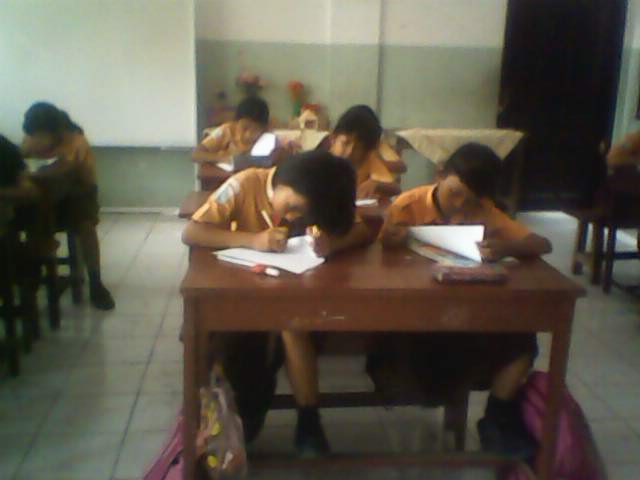 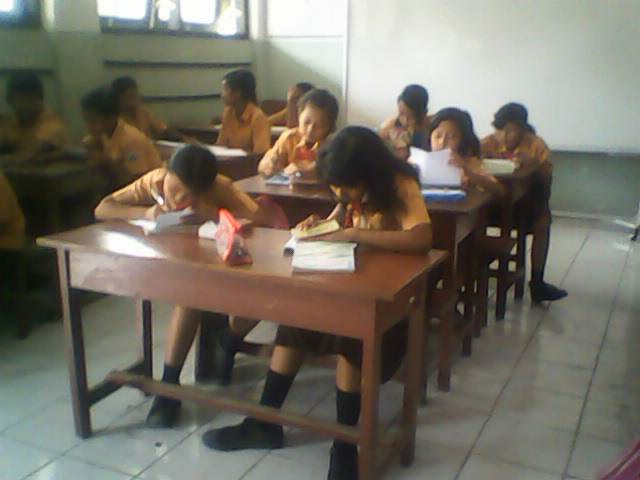 APPENDIX XIIIWhen Teaching by Make a Match Method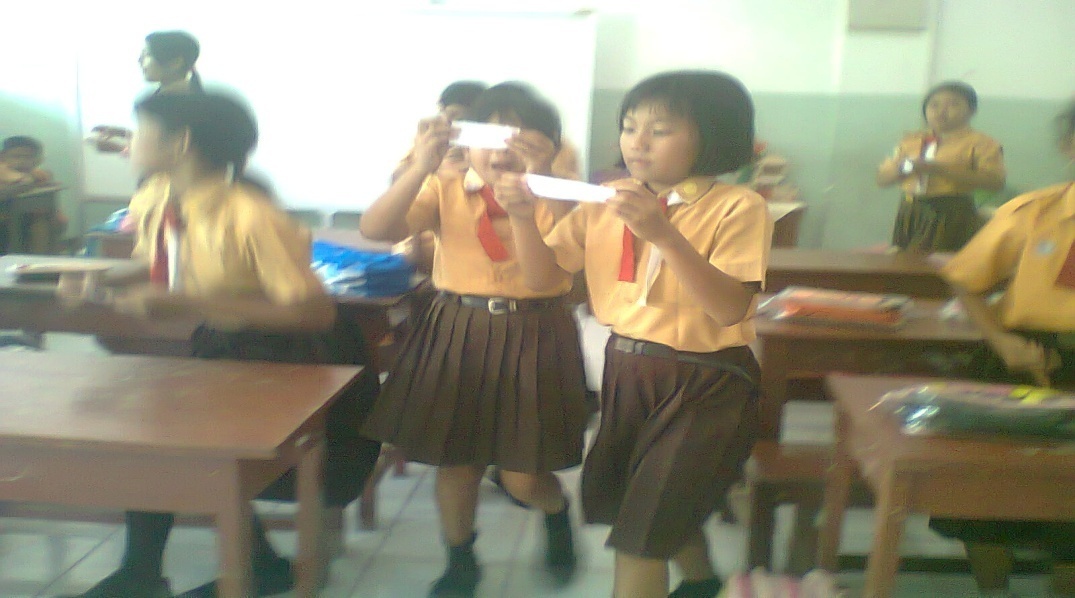 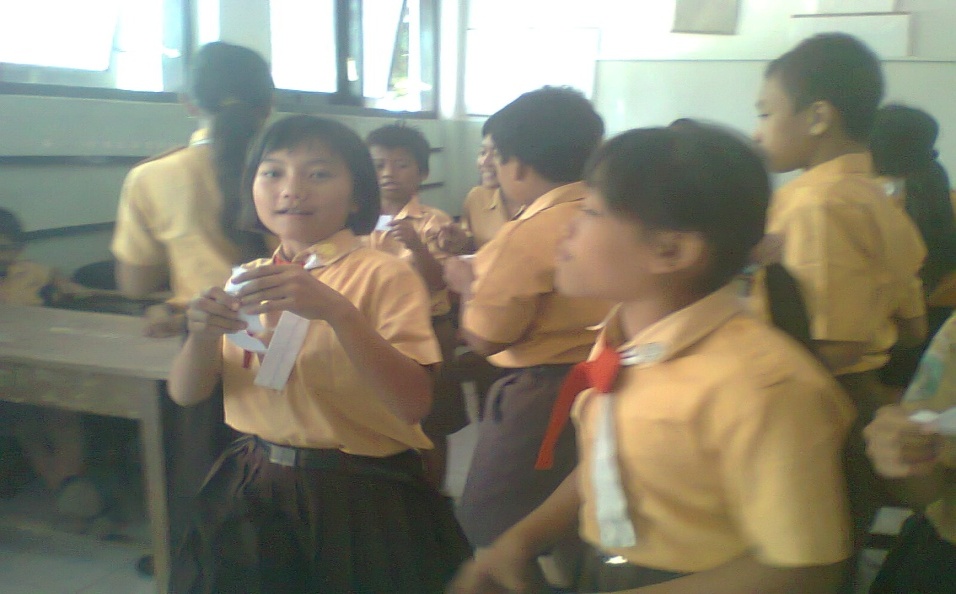 APPENDIX XIVWhen the Students Doing Post-test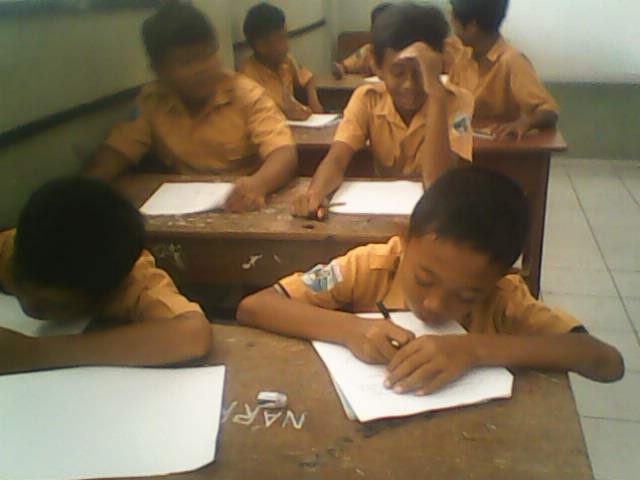 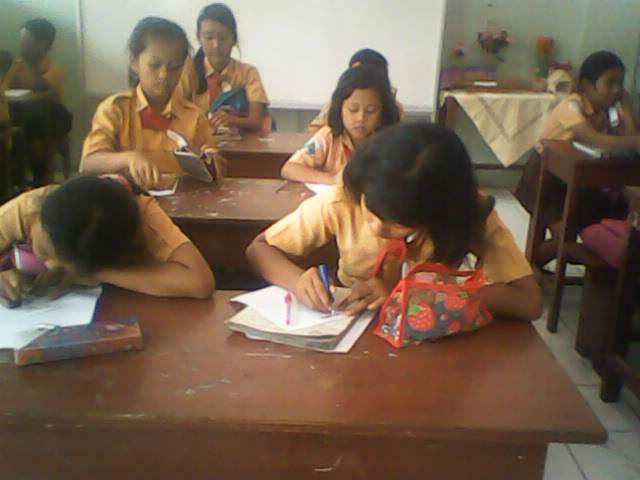 Five profession in the hospitalFive profession in the station television……………………1. …………………..……………………2. …………………………………………3. …………………………………………4.…………………………………………5.……………………Five profession in hospitalFive profession in station televisionDoctorSingerDentistDancerNurseComedianObstetricianReporterophthalmologistActord.bsignificancesignificancesignificanced.b  5%(0.05)                   2%(0.02)              1%(0.01)  5%(0.05)                   2%(0.02)              1%(0.01)  5%(0.05)                   2%(0.02)              1%(0.01)112.70631.82163.65724.3036.9659.92533.1824.4515.84142.7763.7474.60452.5713.3654.03262.4473.1433.70772.3652.9983.49982.3062.8963.35592.2622.8213.250102.2282.7643.169112.2012.7183.106122.1792.6813.055132.1602.6503.012142.1452.6242.977152.1312.6022.947162.1202.5832.921172.1102.5672.898182.1012.5522.878192.0932.5392.861202.0862.5282.845212.0802.5182.831222.0742.5082.819232.0692.5002.807242.0642.4922.797252.0602.4852.787262.0562.4792.779272.0522.4732.771282.0482.4672.763292.0452.4622.756302.0422.4572.750402.0212.4232.704602.0002.3902.6601201.9802.3582.617NONAMAGENDER1AHMAD MUKTIMALE2AFITA SOFIA BUDIFEMALE3CICI NUR INDAH SARIFEMALE4CRISTINE KUSUMA NINGSIHFEMALE5DINDA ROSADAHFEMALE6DHENI SETIAWANMALE7EVA NORMA JUWITAFEMALE8FAISAL ALI MUKSINMALE9MUHAMAD IQBAL SURURIMALE10MUHAMAD FATHUL MUKLISMALE11MURSYIDAH LATIFATUL KFEMALE12MUHAMAD ANTIQ ATTA MMALE13MAUIDHATUL MAZARINAFEMALE14MUHAMAD RISKY SAPUTRAMALE15NEIHA DANI FITRIFEMALE16PONI HENDRI HERMAWANMALE17RISKY NUR FADILAFEMALE18RAFIKA RESTI MAWI MFEMALE19SULISTIAWAN DANI ABDI NMALE20SAMSUL ARIFINMALE21TRISNA MULANDARIFEMALE22WARDHATUL UMAHFEMALE23WAHYU ESA PUTRAMALE24WENI AYU LESTARIFEMALE25SAKA PAWAMALE